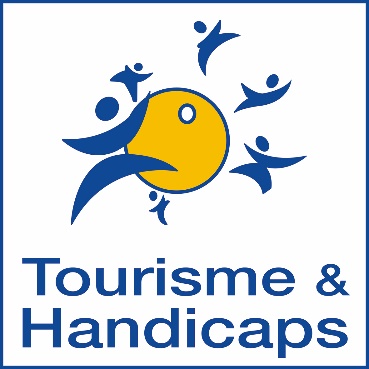 Janvier 2021FICHE DE CANDIDATURENom de l’organisme : ………………………………………………………………………………Adresse du siège social : …………………………………………………………………………..Code postal : ……………………………… Ville : ………………………………………………..Tél : …………………………………………Tél portable : ……………………………………….Courriel : ……………………………………Site internet : ……………………………………….Statut juridique : association, collectivité territoriale, société, autre (précisez) :…………………………………………………………………………………………………………Date de Création : ………………………………………………………………………………….(joindre extrait KBIS ou publication au Journal Officiel)Responsable légal : ………………………………………………………………………………..Fonction : ……………………………………………………………………………………………Affiliations éventuelles :…………………………………………………………………………….(ex : fédération, union, syndicat professionnel, associations…)Avez-vous une activité dans le secteur du Handicap ?Si oui, depuis quand et pour quelle famille de handicap ?Quelle est la part de votre chiffre d’affaires qui concerne le handicap ? Comment avez-vous connu notre association ?Etes-vous recommandé par l’un de nos membres : Si oui, lequel ?Qu’attendez-vous de l’Association Tourisme & Handicaps ?Que pouvez-vous apporter à l’Association Tourisme & Handicaps ?Présentation de l’organisme et de ses activités :Structure, personnels, publics concernés, domaines d’activités, niveaux d’intervention (local, régional, national, international). A préciser ci-dessous ou sur papier libre.Joindre supports de communication autour de l’activité (plaquette, catalogue….)Joindre obligatoirement le fichier du logo et à minimum 1 photo en HD.Fait à ………………………………………,le ……………………………..Nom, prénom, qualité signataireSignature et tamponLe Conseil d’administration de l’Association Tourisme & Handicaps étudiera votre candidature et vous répondra sous un mois à réception de l’ensemble des documents et informations concernant votre candidature Ce texte doit présenter votre organisme et ses activités pour être repris sur notre site internet et autres supports de communication (4000 signes maximum)